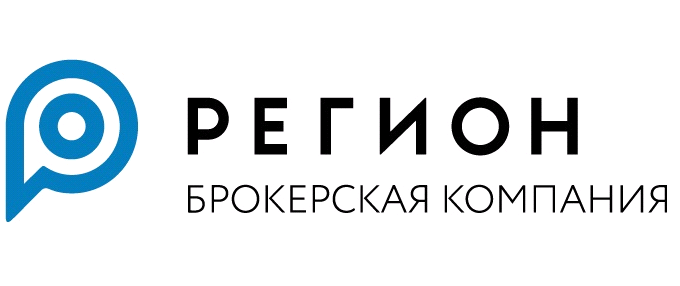 Заявление клиента на открытие / закрытие Инвестиционного счетаКЛИЕНТ:____________________________________________________________________(наименование организации или ФИО полностью) Соглашение о брокерском обслуживании               Соглашение на ведение индивидуального инвестиционного счета№ _________________________ от "____" ________________ 20___ года (далее – Соглашение) Прошу открыть в системе внутреннего учета следующие Инвестиционные счета: Прошу закрыть в системе внутреннего учета следующие Инвестиционные счета:Подпись Клиента/Представителя клиента:Дата заполнения/подписания заявления: «____» _______________ 20__ годаПодпись:                                                                        ФИО:       Основание полномочий Представителя Клиента:                                                                                               (наименование документа, его номер, дата)Примечание:Нумерация Инвестиционных счетов складывается из номера основного Инвестиционного счета и (без разделительных знаков) добавочных числовых и/или латинских буквенных выражений, определяемых на усмотрение Клиента.